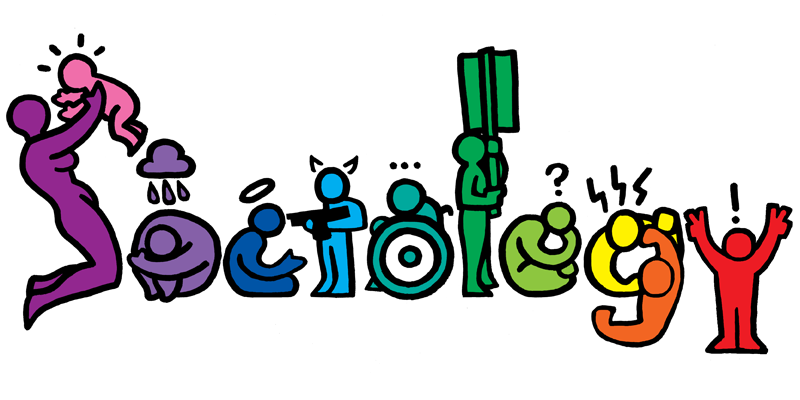 Head of Department: Ms Douglas (Head of Faculty- Sociology, Business, Economics and Law)ND@LPGS.Bromley.sch.ukTeacher of Sociology: Ms SpinkMSP@LPGS.Bromley.sch.ukTeacher of Sociology: Ms KwabiNKW@LPGS.Bromley.sch.ukCourse outlineBased on the AQA A Level Sociology specification (7192): https://www.aqa.org.uk/subjects/sociology/as-and-a-level/sociology-7191-7192/subject-content-a-levelFurther information available on page 6.During your A level Sociology studies you will:Study Sociological theories, research, concepts and methodsDevelop skills of analysis and evaluationDevelop an understanding of different areas of Sociology and link them together.Engage with contemporary news stories but be aware of their source.Assessment skillsAO1 - Knowledge and Understanding of Sociological ideas including key words and key conceptsAO2 – Application Actually applying the correct/relevant material in your answer. Using the item and building upon it. Applying one of the larger sociological studies to back up your argument (and recalling which sociologist who studied it). Bringing in relevant news stories ie #MetooAO3 – Analysis and Evaluation - Explaining what two main arguments are and outlining/comparing them together is analysis. Strongly pitching one Sociological Theory against another is Evaluation.The Assessment Objective ‘marks’ for each paper are as follows:Paper 1				 Paper 2				      Paper 3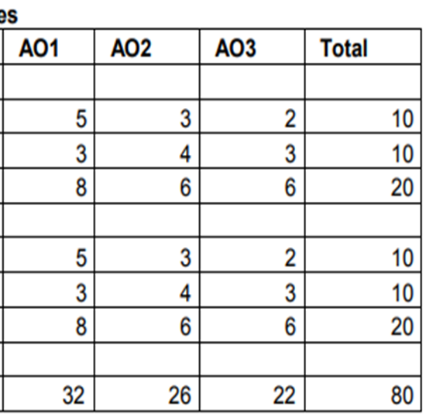 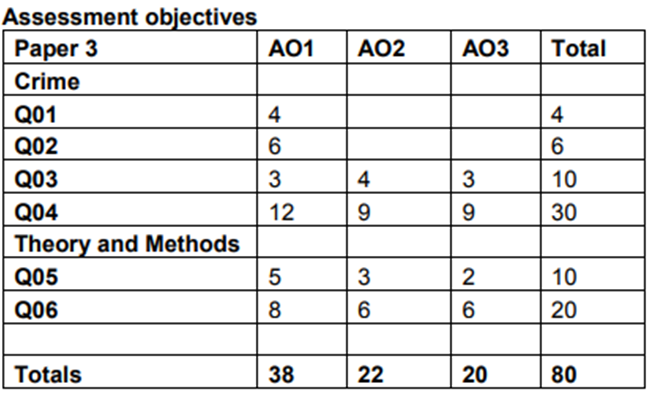 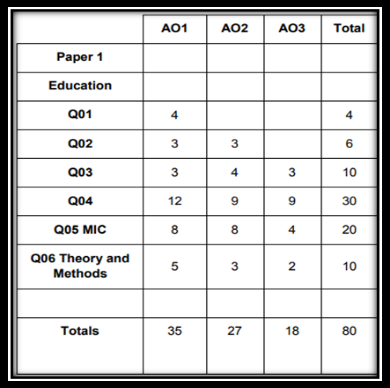 Skills you will gain from studying SociologyFuture pathways and careersStudying Sociology is stimulating and many students go on to study Sociology at degree level. Sociologists are currently working in areas as diverse as International Development, Human Resources, Education, Health, Social work, Prison Service, Police, Marketing, Advertising, Commitment to Learning (C2L)In order to fully grasp what society is about, and how it works, we encourage you to demonstrate your commitment to Sociology in the following ways:Sociology expectations: It is essential that you pay attention to the news and analyse it from a sociological perspective. i.e. who chose to broadcast that  particular news story and why? This will give you broader understanding of society (and how sociologists try and explain it).We unreservedly expect you to attend all lessons: missing a single lesson means that you have missed out on key concepts (that link to other aspects of the course.) Preparation for lessons includes: ensuring that you have your textbook at all times, at least three lessons worth of notes, complete Seneca assignments, and essays ready to submit (based on homework tasks set).Should you miss any lessons it is your responsibility to catch up on both the missed lesson work and homework set. Ensure you contact someone in your class before the next lesson to find out what you need to do or even better find your teacher.If you are absent for a prolonged period of time, please e-mail a member of staff to let us know, we can then either send work home or keep work for you to catch up on.Punctuality is paramount at LPGS 6. You are expected to be on time for lessons, if you are late it is courteous to apologise to your teacher and you may be kept behind after the lesson to catch up on the work missed.You will be expected to complete all homework that is set. We want you to achieve the highest grade possible and you may be asked to re-do any work that your teacher deems necessary to improve your exam performance. If you consistently find it difficult to complete homework you will be asked to stay after school to get it done. Once your homework has been marked and handed back you will be expected to respond to the teacher’s feedback – completing corrections and demonstrating where you have acted upon advice.Commitment to learning beyond the classroom:Consolidate your learning e.g. read through your exercise book and textbook, look up key terms/ studies/ theories on the internet. If there are sections of the course that you find challenging, actively research and ask your peers and teacher for support when needed. Making use of additional learning time by completing Guided Learning booklets will be given to you each term and your teacher will initial (not mark) your progress. Guided Learning is bespoke and tailored – based upon our experience of your individual learning needs. Guided Learning is an essential period, applied to all students across the sixth form. These sessions will support with you managing your independent studies, revision and essay practice.SpecificationEducation is a compulsory topic for both the AS and A-level. It is assessed on Paper 1 at A-level (7192/1). This information will also be available via Firefly, and in class, where you will receive hard copies of PLC’s, practice questions, marking policy and exam structure.Methods in context Methods in context is a compulsory topic A-level. It is It is assessed on Paper 1 of the A-level (7192/1).A-level theory and methodsTheory and methods is a compulsory topic at A-level and assessed on Paper 1 of the A-level (7192/1) and Paper 3 of the A-level (7192/3).Families and households (3.2.2.2 and 4.2.2)Families and households is an optional topic at AS and A-level. It is assessed at AS on Paper 2 (7191/2) and at A-level on Paper 2 (7192/2).Beliefs in society (4.2.5)Beliefs in society is an optional topic at A-level and is assessed on Paper 2 (7192/2).Crime and deviance (4.3.1)Crime and deviance is a compulsory topic at A-level and is assessed on Paper 3 of the A-level (7192/3). Virtual Learning Environment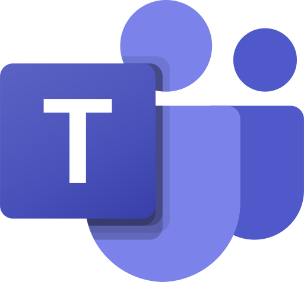 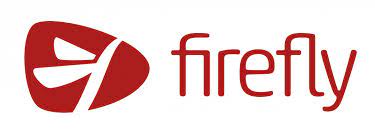 All Sociology lessons, resources, revision materials and announcements are shared via Firefly and MS Team/ Sharepoint.FireflyFirefly is your ‘go to’ tool for a myriad of different resources in Sociology.You are fully expected to use Firefly on a regular basis. It is very, very helpful and is updated frequently with bespoke resources that will help you get ahead. Use it. All H/W will be set on the sociology Firefly page.MS Teams/ SharepointAdditional material, messages and homework is shared via MS Teams for those who are unwell/ joining lessons virtually. Please ensure that you have access to MS Teams and familiarise yourself with Sharepoint.Top tips for success at LPGS 6 A Level SociologyStudent tipsOur Year 13’s have kindly offered their top tips in how to succeed in Sociology. They reflected on their experience across the two year course, helping them to give you sound advice, that will help you prepare for sixth form and beyond!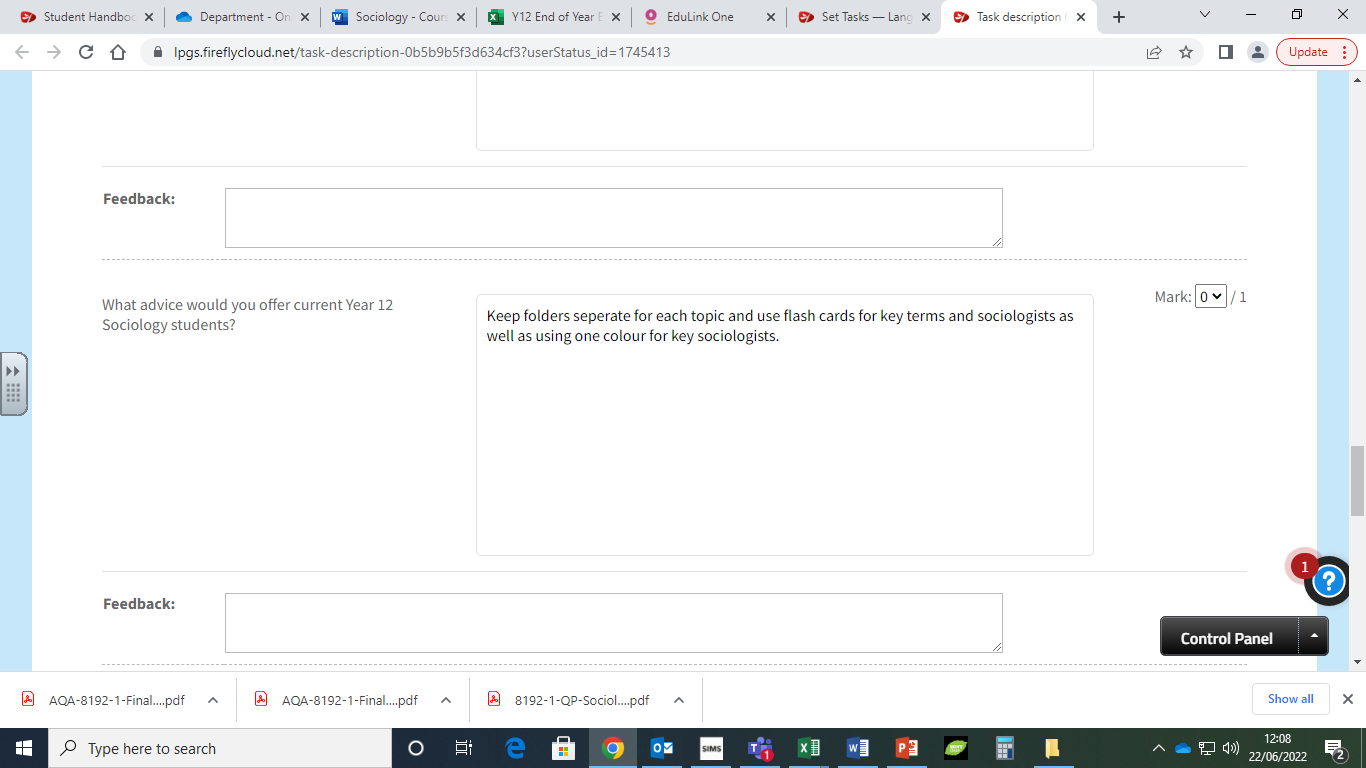 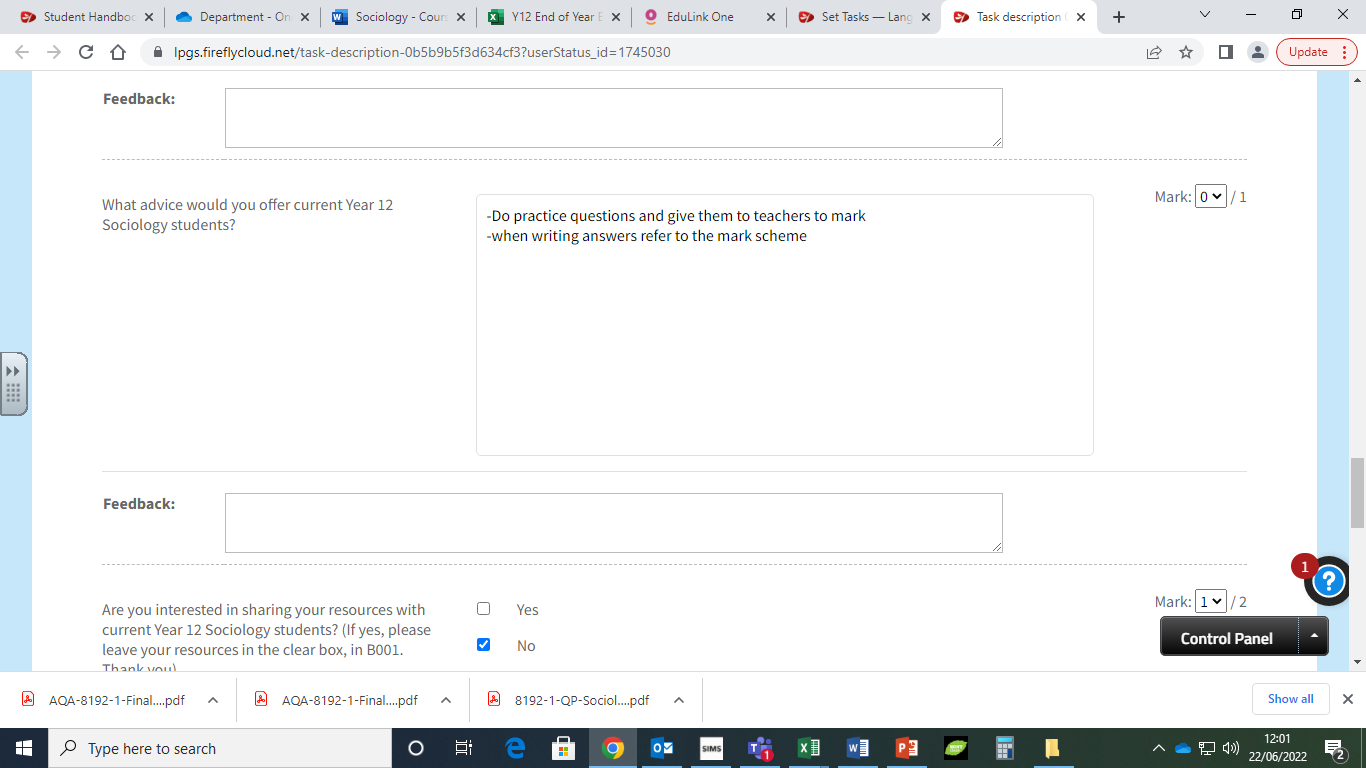 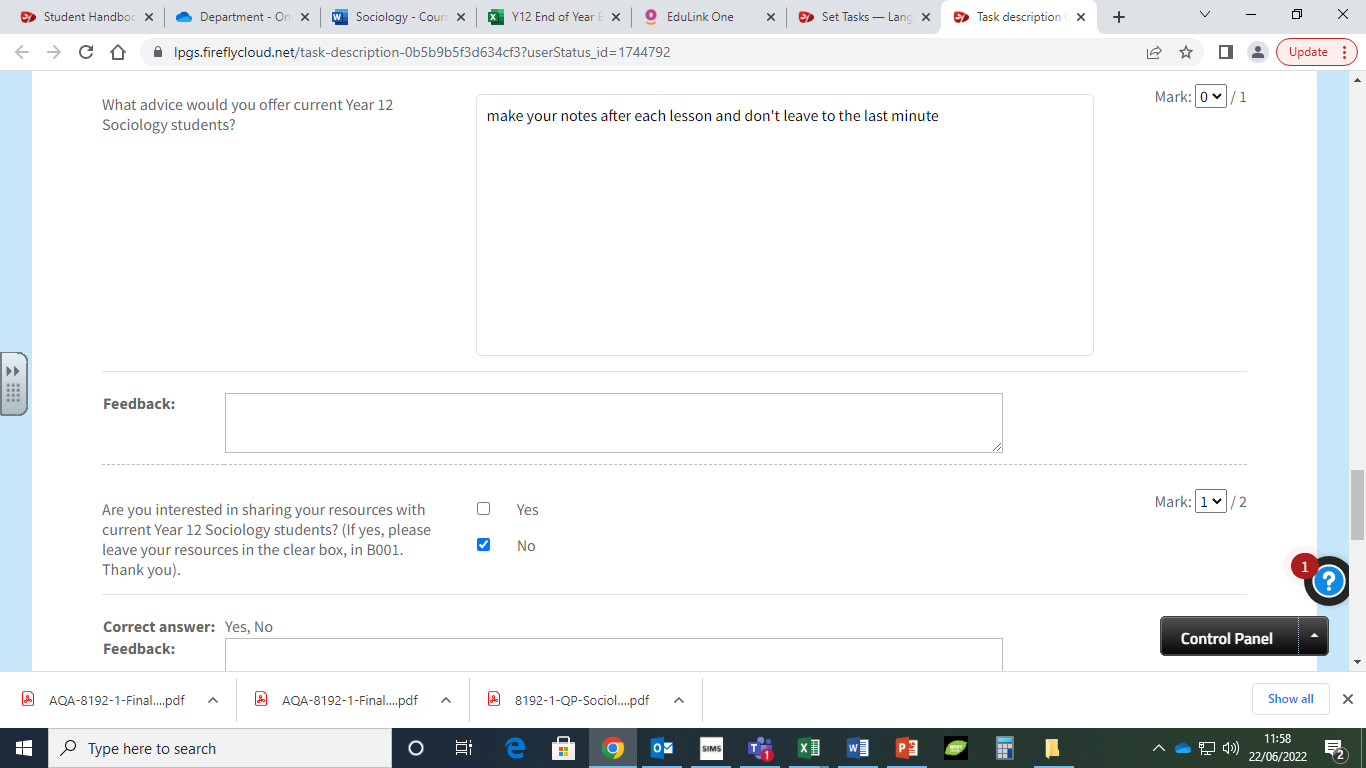 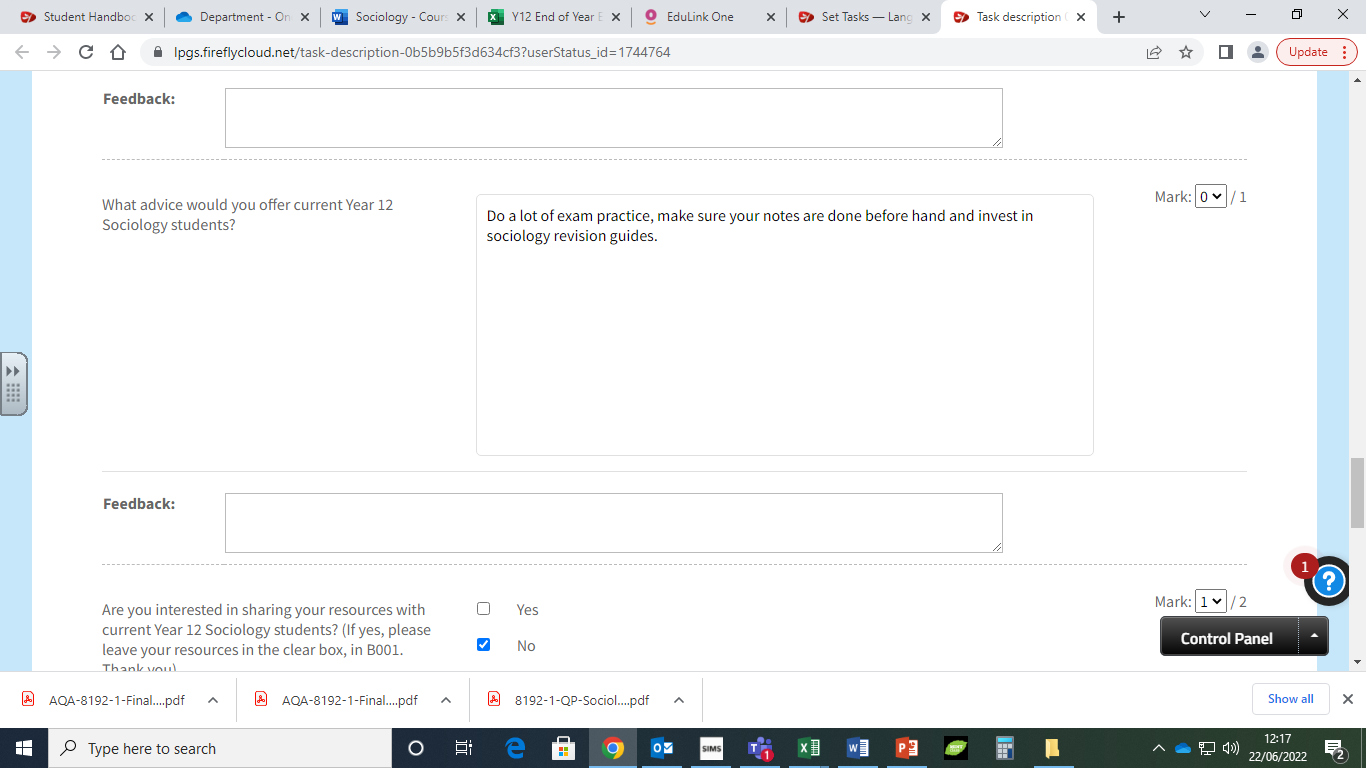 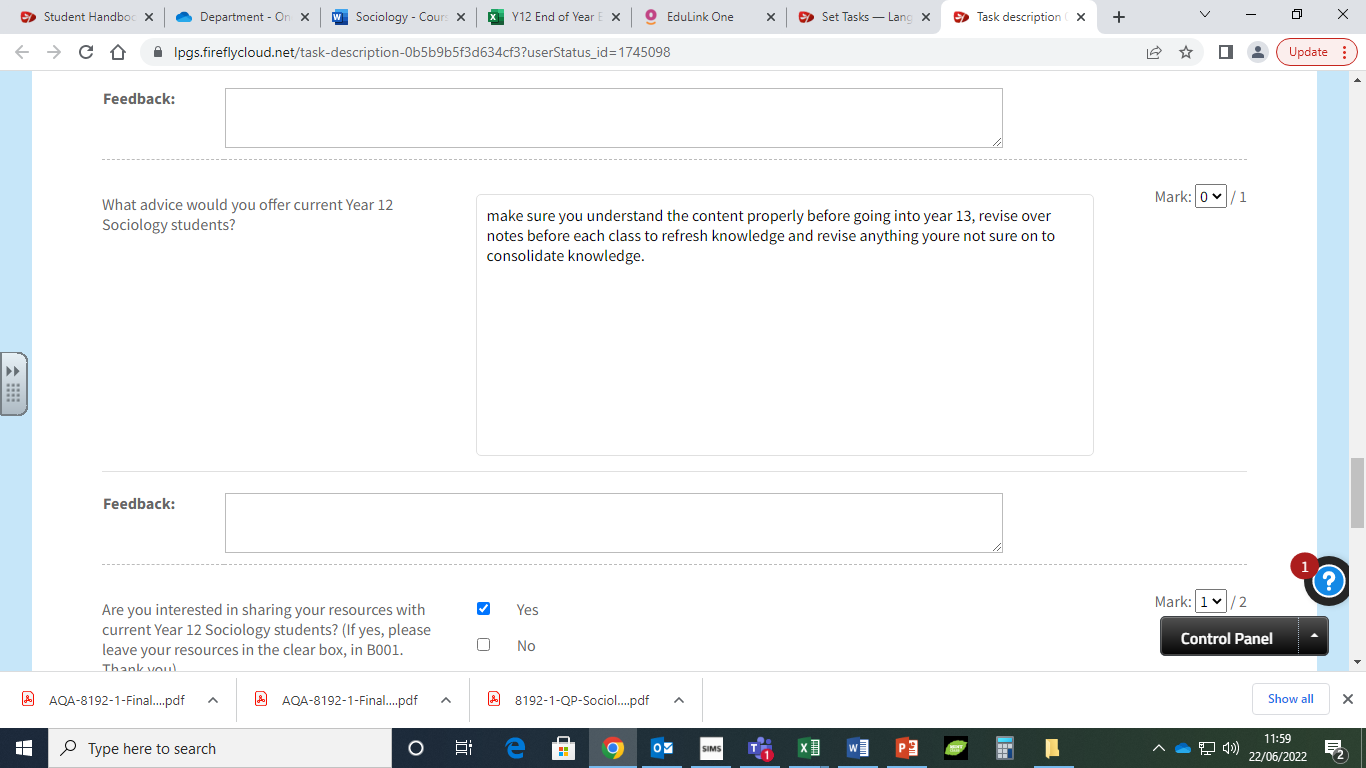 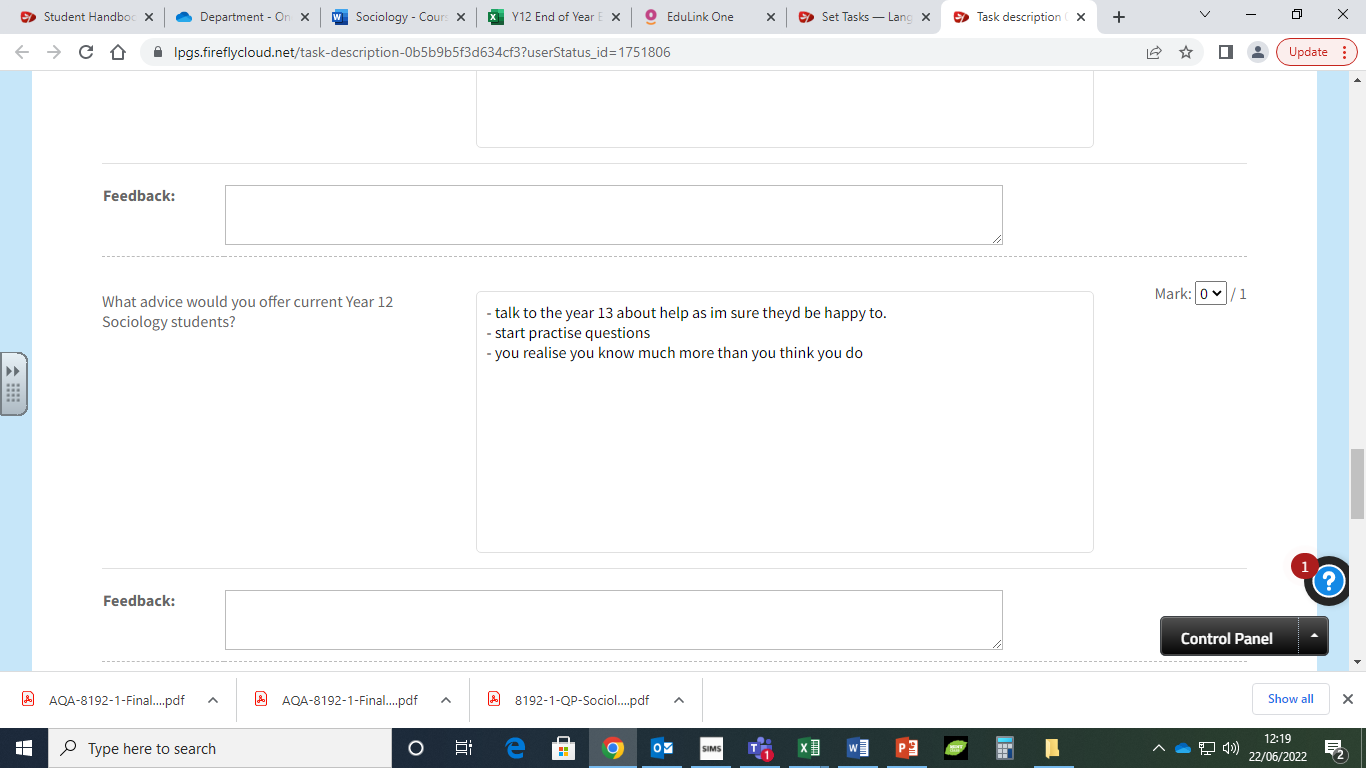 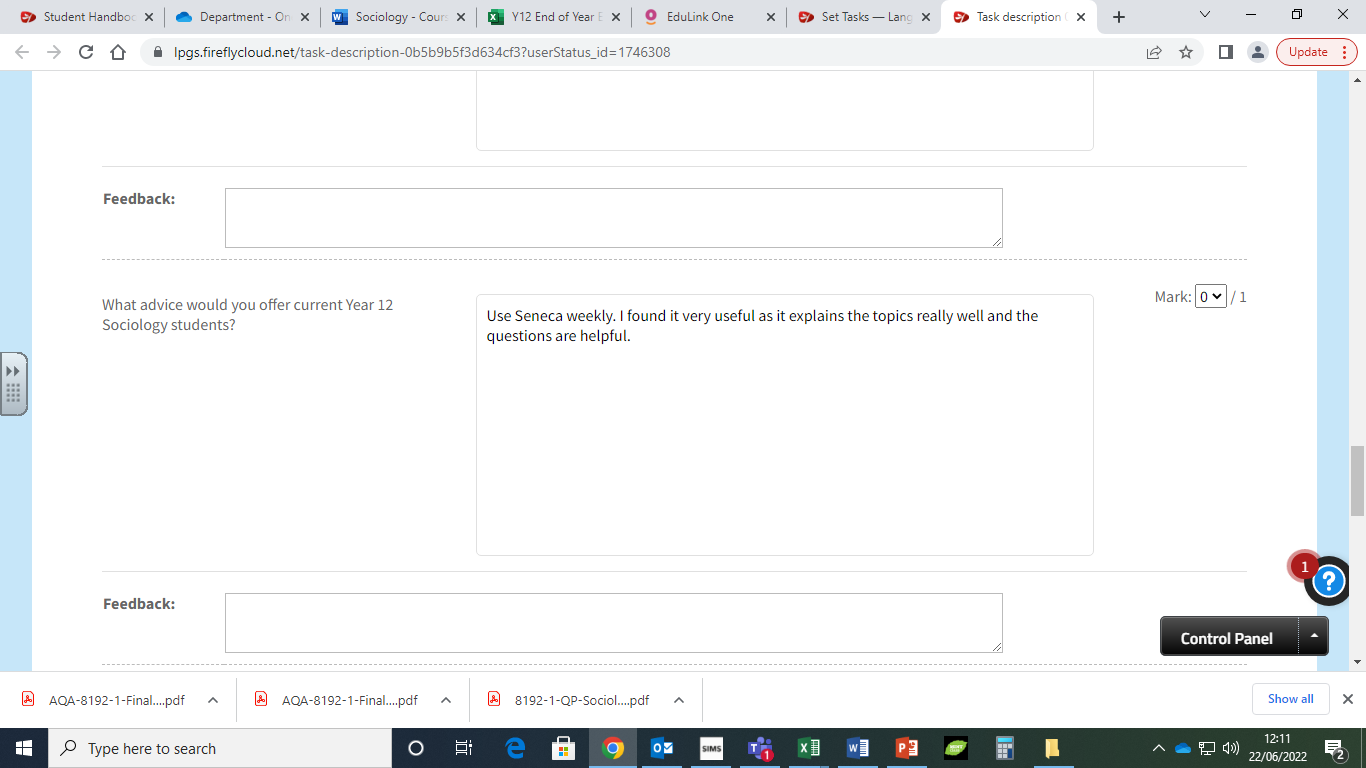 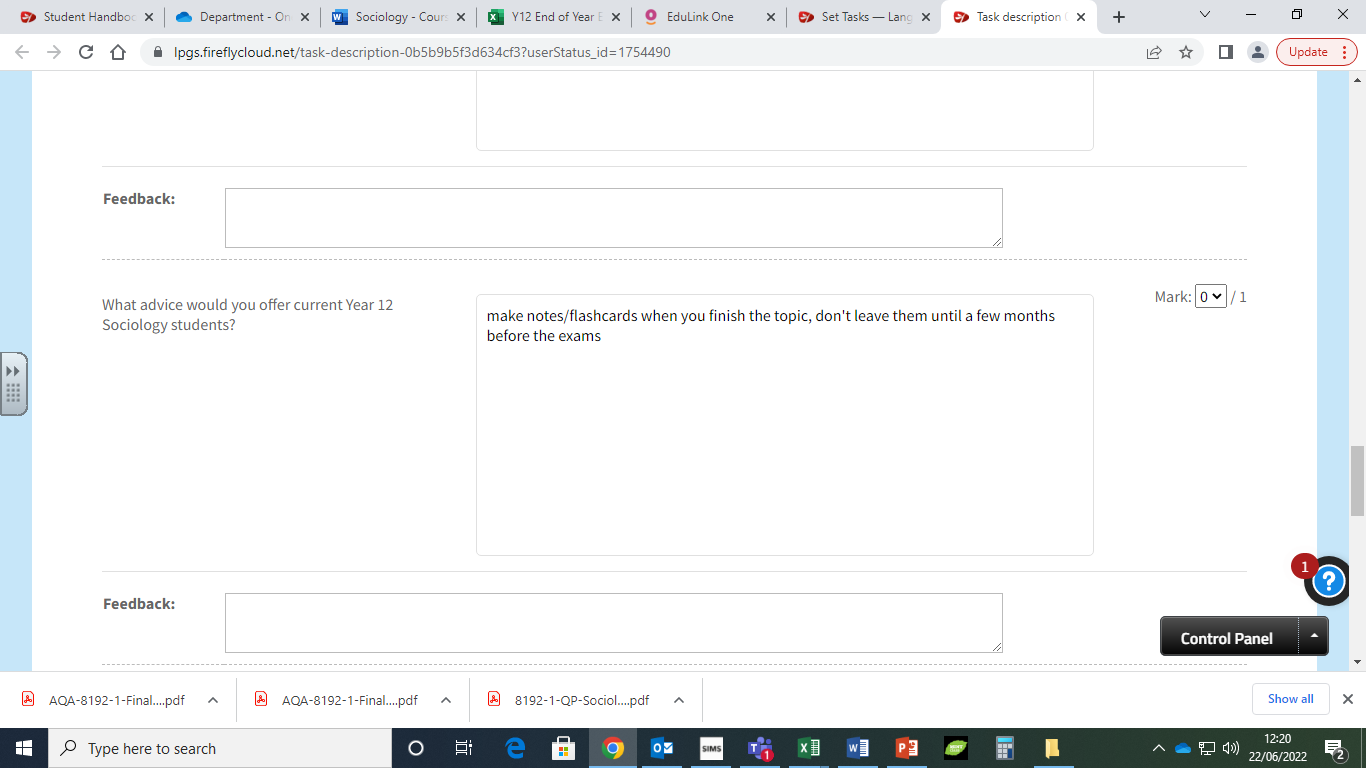 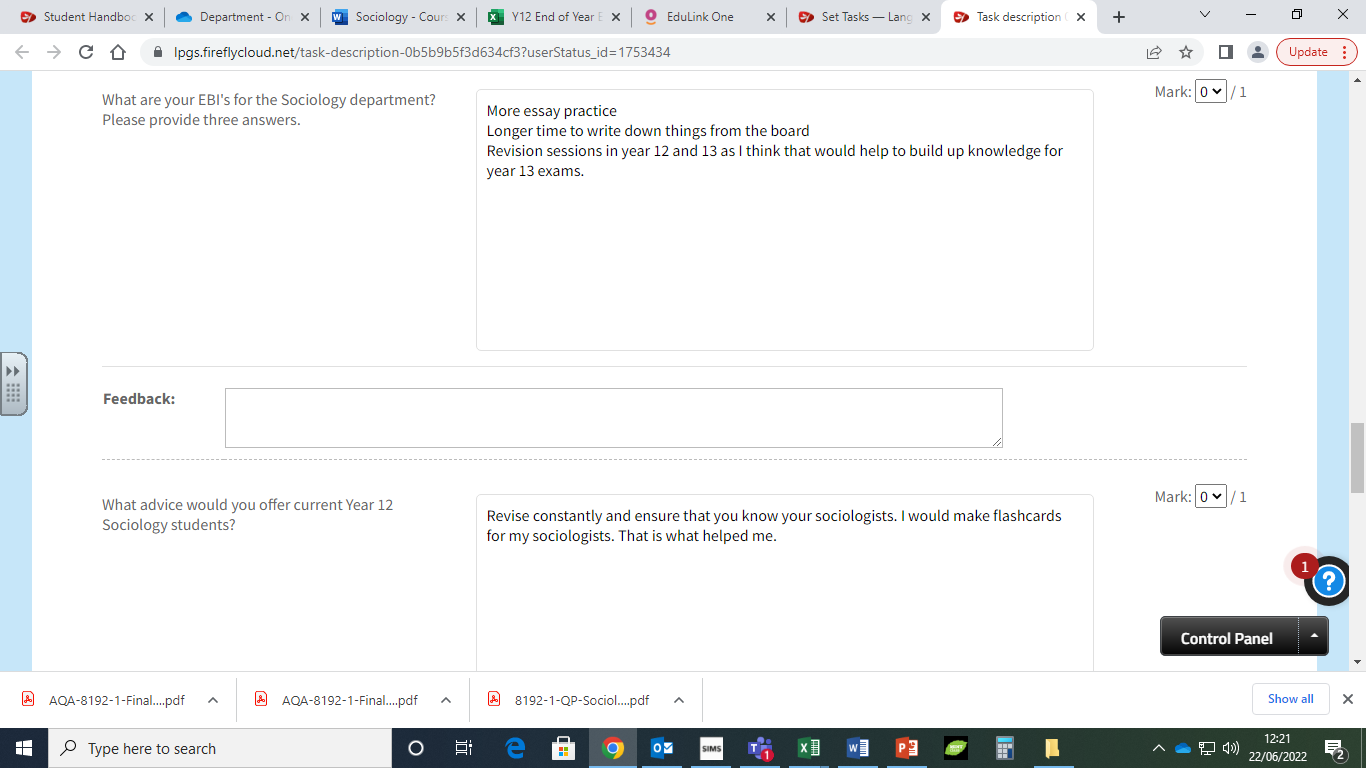 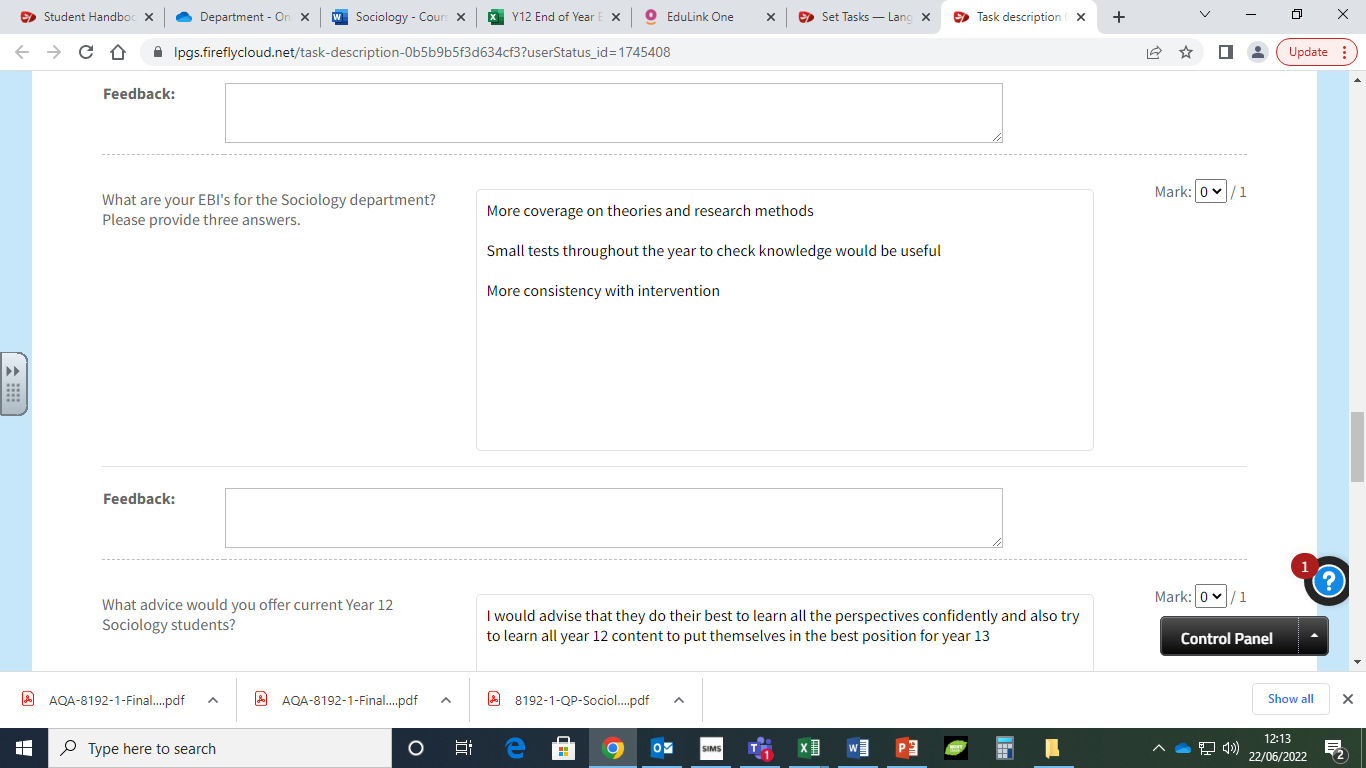 Teacher tips:Note taking- All slides and materials are uploaded on Firefly/ MS Teams, and are available at least 24 hours prior to the lesson. To help with note keeping, and understanding content, print out slides ahead of the lesson. Annotate and highlight sections from the lesson, to help with asking questions.Practice – we do answer a lot of exam questions in homework booklets, as well as during class but extra exam papers are available on the Sociology Firefly page.When it comes to revision, do the thing you don’t want to do! Practising exams in timed conditions is BY FAR the most useful way to revise.Read beyond the class lesson and textbook. There are a variety of Sociology e-zines/forums online. Reading about the same topic/ content in a different book is a great way to consolidate your learning and helps you to better understand concepts we study (see Sociology network on firefly for articles and book recommendations)Research: There are some good Sociology websites out there (Sociology Review magazine, Getrevising; Sociology) – for revision and wider reading. But of course, be careful as some sites can contain errors (such as Wikipedia)Going further – ask yourself how Sociology would explain things that you see in the news or real life. This will deepen your understanding.Do not plagiarise (i.e. copying other people’s work and passing it off as your own), firstly this is cheating (if you do this at University you will be expelled), secondly it stops you learning (it may get you a good homework grade but when in the exam you will suddenly find yourself without a clue) and thirdly you will get caught (your teachers are savvy and can usually spot plagiarised work instantly.  If you have any questions, feel free to send us an email or ask before/ during/ after lessons.SpecificationMinimum content to be coveredThe role and functions of the education system, including its relationship to the economy and to class structureFunctionalist and New Right explanations of the role and functions of the education system, eg in relation to social solidarity, skills teaching, meritocracy, selection and role allocation. Durkheim, Parsons, Davis & Moore, Chubb & MoeMarxist explanations of the role and functions of the education system, eg in relation to ideological state apparatuses, reproduction of social class inequality, legitimation of social class inequality.Althusser, Bowles and Gintis, WillisDifferential educational achievement of social groups by social class, gender and ethnicity in contemporary societyPatterns and trends in differential educational achievement by social class, ethnicity and gender, eg in relation to GCSE results. Official statistics on patternsDifferent sociological explanations of social class differences in educational achievement in relation to external factors (outside the education system), eg cultural deprivation, material deprivation and cultural capital.J.W.B. Douglas, Bernstein, BourdieuDifferent sociological explanations of gender differences in educational achievement in relation to external factors, eg changes in the family and labour market affecting women and men and the influence of feminist ideas.Sharpe, McRobbie, FrancisDifferent sociological explanations of ethnic differences in educational achievement in relation to external factors, eg cultural deprivation, material deprivation and racism in wider society.Bereiter & Engelmann, Evans, LuptonRelationships and processes within schools, with particular reference to teacher/pupil relationships, pupil identities and subcultures, the hidden curriculum, and the organisation of teaching and learningDifferent sociological explanations of social class differences in educational achievement in relation to internal factors and processes within schools, eg teacher labelling, the self-fulfilling prophecy, pupil subcultures and pupils’ class identities.Becker, Lacey, BallDifferent sociological explanations of gender differences in educational achievement in relation to internal factors, eg the curriculum, selection and marketisation, feminisation of education, pupil subcultures and gender identities.Kelly, Gorard, WeinerPatterns and trends in subject choice by gender. Different sociological explanations of gender differences in subject choice, eg in relation to subject image, teaching and learning styles and primary socialisation. Official statistics on patternsDifferent sociological explanations of ethnic differences in educational achievement in relation to internal factors, eg racist labelling, the self-fulfilling prophecy, pupil subcultural responses, ethnic identities, institutional racism and the ethnocentric curriculum.Gilborn & Youdell, Coard, Moore & DavenportThe significance of educational policies, including policies of selection, marketisation and privatisation, and polices to achieve greater equality of opportunity or outcome, for an understanding of the structure, role, impact and experience of and access to education; the impact of globalisation on educational policyThe impact of educational policies of selection, marketisation and privatisation, such as the tripartite system and the post-1988 education system, in relation to educational standards and class differences of outcome; the globalisation of educational policy.Ball, Whitty, DavidThe impact of educational policies aimed at achieving greater equality of opportunity or outcome, eg the comprehensive system, compensatory education policies, education action zones and tuition fees.Douglas, Keddie, BallEducation policies in relation to gender and ethnic differences and their impact, eg GIST, WISE and multicultural education.Francis, Sewell, MirzaDifferent sociological explanations of the impact of educational policies, eg in relation to parentocracy and differences in economic and cultural capital.Gewirtz, Gillborn & Youdell, BartlettSpecificationContentStudents must be able to apply sociological research methods to the study of educationThe application of the range of primary and secondary methods and sources of data (as covered below in AS level Research Methods and in A-level Theory and Methods) to the particular topics studied in education, with specific reference to the strengths and limitations of the different methods and sources of data in different educational contexts.SpecificationContentQuantitative and qualitative methods of research; research designSources of data, including questionnaires, interviews, participant and non-participant observation, experiments, documents and official statisticsThe distinction between primary and secondary data, and between quantitative and qualitative dataThe relationship between positivism, interpretivism and sociological methods; the nature of ‘social facts’The theoretical, practical and ethical considerations influencing choice of topic, choice of method(s) and the conduct of researchTypes of research method and data sources: the differences between quantitative and qualitative data, and between primary and secondary sources of data; the strengths and limitations of each of these.Primary methods of data collection: questionnaires, interviews, observation and experiments; the main variants of each, eg structured and unstructured interviews, participant and non-participant observation, laboratory and field experiments.Secondary sources of data: documents, official statistics; different types of document, eg personal, public and historical; different sources of official statistics.Research design, eg in relation to pilot studies and sampling techniques; main stages of the research process in relation to these methods.Practical issues affecting choice of methods and sources, eg time, cost, access and researcher’s characteristics; strengths and limitations of different methods and sources in relation to these issues.Ethical issues affecting choice of methods and sources, eg informed consent, deceit and vulnerable groups; strengths and limitations of different methods and sources in relation to these issues.Theoretical issues affecting choice of methods and sources, eg reliability, validity, representativeness, positivism, interpretivism; strengths and limitations of different methods and sources in relation to these issues.Practical, ethical and theoretical factors influencing choice of research topic, eg personal experience and policy concerns.SpecificationContentQuantitative and qualitative methods of research; research designSources of data, including questionnaires, interviews, participant and non-participant observation, experiments, documents and official statisticsThe distinction between primary and secondary data, and between quantitative and qualitative dataThe relationship between positivism, interpretivism and sociological methods; the nature of ‘social facts’The theoretical, practical and ethical considerations influencing choice of topic, choice of method(s) and the conduct of researchTypes of research method and data sources: the differences between quantitative and qualitative data, and between primary and secondary sources of data; the strengths and limitations of each of these. Primary methods of data collection: questionnaires, interviews, observation and experiments; the main variants of each, eg structured and unstructured interviews, participant and non-participant observation, laboratory and field experiments.Secondary sources of data: documents, official statistics; different types of document, eg personal, public and historical; different sources of official statistics.Research design, eg in relation to pilot studies and sampling techniques; main stages of the research process in relation to these methods.Practical issues affecting choice of methods and sources, eg time, cost, access and researcher’s characteristics; strengths and limitations of different methods and sources in relation to these issues.Ethical issues affecting choice of methods and sources, eg informed consent, deceit and vulnerable groups; strengths and limitations of different methods and sources in relation to these issues.Theoretical issues affecting choice of methods and sources, eg reliability, validity, representativeness, positivism, interpretivism; strengths and limitations of different methods and sources in relation to these issues. Practical, ethical and theoretical factors influencing choice of research topic, eg personal experience and policy concerns.Consensus, conflict, structural and social action theoriesThe difference between consensus and conflict theories of society, including consensus theories such as functionalism, the New Right, and conflict theories, ie Marxism and feminism; the major variants of such theories, eg scientific and humanistic Marxism; liberal, radical, Marxist etc feminism.Marx, Gramsci, Althusser, Durkheim, Parsons, MertonThe difference between structural theories such as functionalism and Marxism, and action theories; the main types of action theory, such as social action theory, symbolic interactionism and ethnomethodology. Weber, Mead, Blumer, Becker, Goffman, GarfinkelThe concepts of modernity and post-modernity in relation to sociological theoryThe concepts of modernity and postmodernity, including variants such as late modernity.Baudrillard, Giddens, Beck, HarveyModernist and postmodernist theories of contemporary society.Baudrillard, Giddens, Beck, HarveyThe nature of science and the extent to which Sociology can be regarded as scientificDebates about the scientific status of sociology: positivist and interpretivist views.Durkheim, Weber, Glaser & Strauss, AtkinsonDifferent views of the natural sciences, eg Popper, Kuhn, realism, and implications for sociology’s scientific status. Popper, Kuhn, Keat & UrryThe relationship between theory and methodsThe relationship between theoretical perspective and preference for particular research methods and sources of data, eg positivism and quantitative data, interpretivism and qualitative data. Durkheim, Atkinson, Jack DouglasDebates about subjectivity, objectivity and value freedomConcepts of objectivity, subjectivity, value freedom and ideology.Comte, Durkheim, Marx, Weber, Becker, GouldnerDifferent views of whether sociology can and should be objective or value free, eg classical sociology, value neutrality and committed sociology; relativism. Comte, Durkheim, Marx, Weber, Becker, GouldnerThe relationship between Sociology and social policyThe difference between social problems and sociological problems; perspectives on social policy and on the role of sociology in relation to policy.Worsley, Comte, Durkheim, Marx, MurraySpecificationContentThe relationship of the family to the social structure and social change, with particular reference to the economy and to state policiesDifferent sociological views, eg functionalist, feminist, Marxist, New Right and postmodernist, on the role of the family and its relationship to wider social structures such as the economy.Parsons, Murdock, Zaretsky, OakleyThe impact of government legislation, eg divorce, adoption and same sex marriage, and policies, eg education, housing and welfare, on the family.Donzelot, Leonard, MurrayChanging patterns of marriage, cohabitation, separation, divorce, childbearing and the life course, including the sociology of personal life, and the diversity of contemporary family and household structuresAn understanding of the trends in contemporary family and household structures, eg symmetrical family, beanpole families, matrifocal families, serial monogamy, lone-parent families, house husbands, living apart together, same sex couples etc.Chester, Giddens, RapoportsDifferent sociological explanations for the reasons and significance of these trends.Weeks, Chester, StaceyIncluding the significance of individual choice in personal relationships and the significance of relationships beyond the traditional family structures.May, Smart, StaceyGender roles, domestic labour and power relationships within the family in contemporary societyDifferent sociological arguments and evidence on this, including an understanding of the extent of changes and also diversity of experiences.Dunscombe and Marsden, Pahl, DunneDifferent aspects of relationships, eg domestic labour, childcare, domestic violence, finance, dual burden triple shift etc.Pahl and Vogler, Dobash and Dobash, GershunyThe nature of childhood, and changes in the status of children in the family and societyHow childhood is socially constructed.Pilcher, Aries, WaggDifferent sociological views on the nature and experience of childhood.Postman, Palmer, WomackHow childhood is experienced differently across gender, ethnicity and social class.McRobbie and Garber, Brannen, HowardCross cultural differences and how the experience of childhood has changed historically.Aries, Punch, DonzelotDemographic trends in the United Kingdom since 1900: birth rates, death rates, family size, life expectancy, ageing population, and migration and globalisationSociological debates about the nature, causes and significance of these changes. McKeown, Hirsch, TownsendHow these changes impact on family and households, and also wider society, including concepts such as net migration, infant mortality rate and fertility rate.The Griffiths report, Picher, BlaikieSpecificationContentIdeology, science and religion, including both Christian and non-Christian religious traditionsScience as a social construct. Issues in defining religion. Durkheim, Giddens, BergerReligion and science as belief systems and ideological influences.Bainbridge, Weber, BergerDifferent theoretical views on the role and function of religion, eg functionalist, Marxist (including neo-Marxist), feminist and postmodernist.Durkheim, Parsons, Marx, El SadaawiThe relationship between social change and social stability, and religious beliefs, practices and organisationsSociological views on religion as a conservative force and, as a force for social change, for stability or conflict.Durkheim, Marx, WeberThe impact of social change on religious belief, practices and organisations.Wilson, Bruce, WallisReligious organisations, including cults, sects, denominations, churches and New Age movements, and their relationship to religious and spiritual belief and practiceCharacteristics of different types of religious organisation.Troeltsch, Wallis, WilsonExplanations for growth or decline of different forms of religious organisation.Wallis, Weber, BarkerThe relationship between different social groups and religious/spiritual organisations and movements, beliefs and practicesPatterns of religiosity among different social groups, such as social class, ethnicity, gender and age.Weber, El Sadaawi, DaviesExplanations for changes in these patterns.Modood et al, Woodhead, BruceThe significance of religion and religiosity in the contemporary world, including the nature and extent of secularisation in a global context, and globalisation and the spread of religionsDefining and measuring secularisation. The extent of belief and practice.Wilson, Glock and Stark, DavieCompeting explanations and evidence for secularisation in terms of belief, practice and organisations. Bruce, Wilson, WeberGlobal context of debate including fundamentalism and the growth of religion.Berger, Davie, Norris and InglehartSpecificationContentCrime, deviance, social order and social controlFunctionalist explanations of crime, deviance, social order and social control, eg positive functions of crime, adaptations to strain, types of subculture, differential association.Durkheim, Merton, A.K.Cohen, Cloward and OhlinMarxist and neo-Marxist explanations of crime, deviance, social order and social control, eg criminogenic capitalism, law making and critical criminology.Marx, Chambliss, Snider, Taylor, Walton & Young Labelling theory of crime, deviance, social order and social control, eg the social construction of crime, the effects of labelling and deviance amplification.Becker, Cicourel, Lemert, S.Cohen, BraithwaiteRight realist explanations of crime, deviance, social order and social control, eg the causes of crime and solutions to crime.Wilson, Murray, Wilson & Kelling, FelsonLeft realist explanations of crime, deviance, social order and social control, eg relative deprivation, subcultures and marginalisation.Young, Lea & YoungThe social distribution of crime and deviance by ethnicity, gender and social class, including recent patterns and trends in crimeThe social distribution of crime and deviance by ethnicity, including recent patterns and trends and different explanations for these, eg ethnicity and criminality, racism and the criminal justice system and victimisation.Bowling and Phillips, Gilroy, HallThe social distribution of crime and deviance by gender, including recent patterns and trends and different explanations for these, eg feminism, the chivalry thesis, sex role theory, social control and liberation thesis.Pollak, Heidensohn, CarlenThe social distribution of crime and deviance by social class, including recent patterns and trends and different explanations for these, eg selective law enforcement and white-collar crime. Marx, Lea & Young, Pearce, Merton, MillerGlobalisation and crime in contemporary society; the media and crime; green crime; human rights and state crimesGlobalisation and crime in contemporary society, eg transnational organised crime, global criminal organisations, global capitalism and crimes of the powerful.Castells, Held, Taylor, Hobbs & Dunningham, GlennyThe media and crime, eg media representations of crime, the media as a cause of crime and moral panics.S.Cohen, Young, Jewkes, McRobbie & ThorntonGreen crime, eg types of green crime and green criminology.South, Beck, WhiteHuman rights and state crimes, eg war, genocide and torture, and human rights abuses.McLaughlin, H & J SchwendingerCrime control, surveillance, prevention and punishment, victims, and the role of the criminal justice system and other agenciesCrime control, surveillance, prevention and punishment, eg crime prevention strategies, and sociological perspectives on punishment. Durkheim, Rusche & Kirchheimer, Felson, Chaiken, Wilson & KellingPatterns of victimisation and explanations for these, eg positivist and critical victimology.Christie, Miers, Mawby & Walklate, Tombs & WhyteThe role of the criminal justice system and other agencies, eg the role of police, courts and prisons.Foucault, Garland, S.Cohen